Time WarpRichard O’Brien 1973 (as recorded for The Rocky Horror Picture Show in 1975)or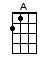 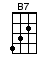 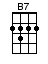 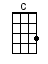 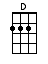 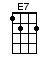 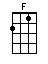 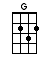 INTRO:  / 1 2 3 4 / [A] / [A]Riff Raff:It's a-[A]stounding, time is [B7] fleeting [B7][G] Madness [D] takes its [A] toll [A]But listen [A] closelyMagenta:[A] Not for very much [B7] longer [B7]Riff Raff:[G] I've got to [D] keep con-[A]trol [A]I re-[A]member, doing the [B7] Time Warp [B7][G] Drinking [D] those moments [A] when[A] The blackness would hit meMagenta:[A] And the void would be [B7] calling [B7]The Transylvanians:[F] Let's [C] do the [G] time [D] warp a-[A]gain [A][F] Let's [C] do the [G] time [D] warp a-[A]gain [A]Dr. Everett V. Scott:< SPOKEN >  It's just a jump, to the left [E7]The Transylvanians:[E7] And then a step to the [A] right [A]Dr. Everett V. Scott:< SPOKEN >  With your hands on your hips [E7]The Transylvanians:[E7] You bring your knees in [A] tight[A] But it's the pelvic [D] thrust, that really drives you in-[A]sa-a-a-a-a-[A]ane[F] Let's [C] do the [G] time [D] warp a-[A]gain [A][F] Let's [C] do the [G] time [D] warp a-[A]gain [A]Magenta:It's so [A] dreamy, oh fantasy [B7] free me [B7]So you can't [G] see me [D] no [A] not at all [A]In another di-[A]mension, with voyeuristic in-[B7]tention [B7]Well se-[G]cluded [D] I see [A] allRiff Raff:[A] With a bit of a [A] mind flipMagenta:[A] You're into the [B7] time slip [B7] Aaaah-uh!Riff Raff:And [G] nothing [D] can ever be the [A] sameMagenta:[A] You're spaced out on sen-[A]sationRiff Raff:[A] Like you're under se-[B7]dation [B7]The Transylvanians:[F] Let's [C] do the [G] time [D] warp a-[A]gain [A][F] Let's [C] do the [G] time [D] warp a-[A]gain [A]Columbia:Well I was [A] walkin’ down the street, just a-havin’ a thinkWhen a [A] snake of a guy gave me an evil winkHe [D] shook-a me up, he took me by surpriseHe had a [A] pick-up truck and the devil's eyesHe [E7] stared at me and I [D] felt a change[A] Time meant nothin’ never would againThe Transylvanians:[F] Let's [C] do the [G] time [D] warp a-[A]gain [A][F] Let's [C] do the [G] time [D] warp a-[A]gain [A]Dr. Everett V. Scott:< SPOKEN >  It's just a jump, to the left… [E7]The Transylvanians:[E7] And then a step to the [A] right [A]Dr. Everett V. Scott:< SPOKEN >  With your hands on your hips [E7]The Transylvanians:[E7] You bring your knees in [A] tight[A] But it's the pelvic [D] thrust, that really drives you in-[A]sa-a-a-a-a-[A]ane[F] Let's [C] do the [G] time [D] warp a-[A]gain [A][F] Let's [C] do the [G] time [D] warp a-[A]gain [A]orwww.bytownukulele.ca